Name: ____________________________ Date: _________Grade 4 Unit 4:  Divide by 1-Digit NumbersTargets-------------------------------------------------------------Target 1--------1.)  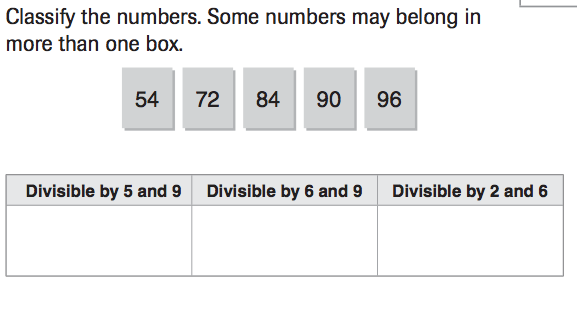 2.) 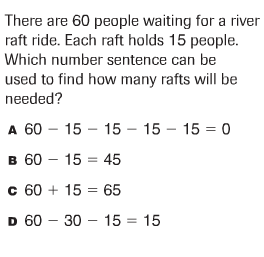 3.)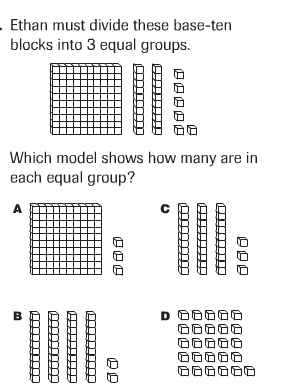 4.)  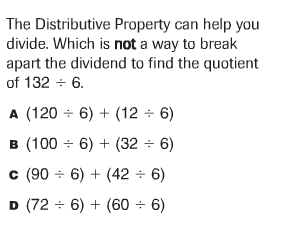 5.)  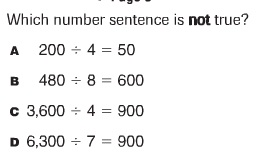        Explain how you know.6.)  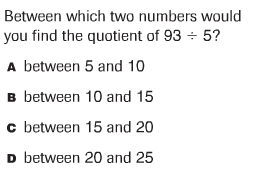         Explain how you know.7.) 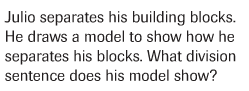 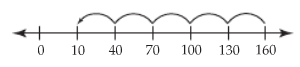 8.) 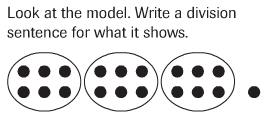 9.) Dividea.)     						b.)  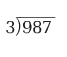 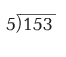 c.)  							d.)  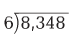 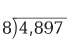 10.)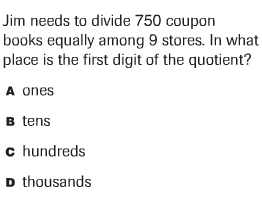 ------------------------------------------------------------------ Target 2 –11.)  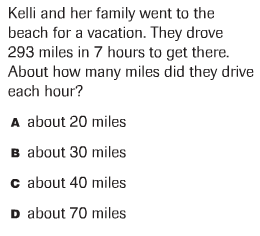 12.)  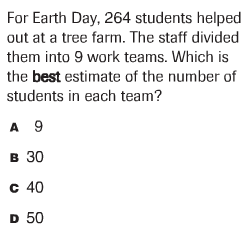 13.) 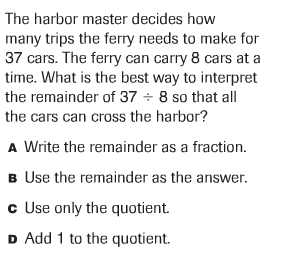 14.)  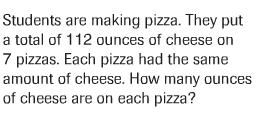 15.)  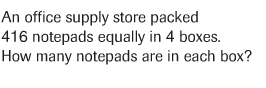 16.)  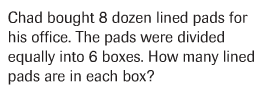 17.)  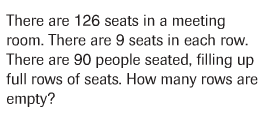 18.) 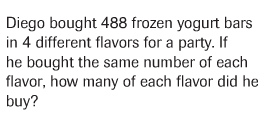 19.)  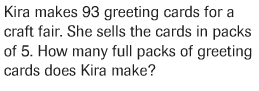 20.) 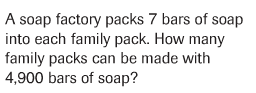 21.) 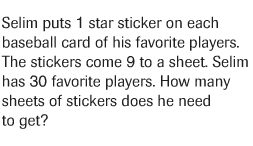 22.)  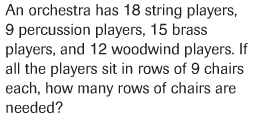 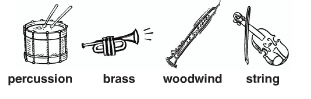 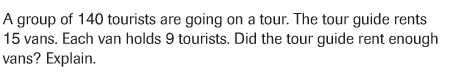 23.) 24.) a.)  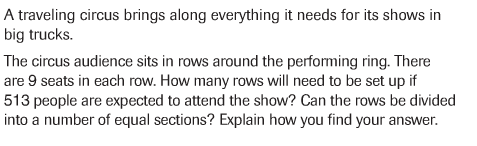        b.)  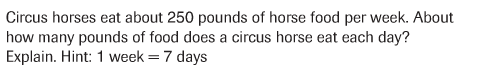 12